Title: What are you talking about?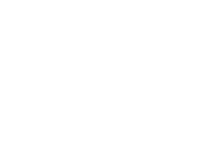 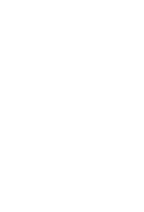 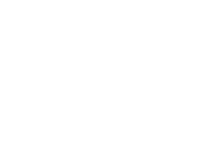 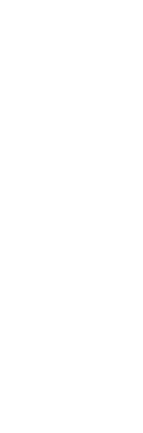 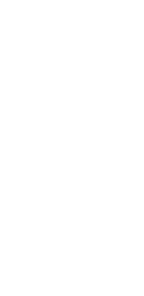 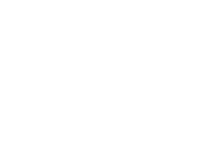 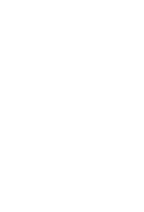 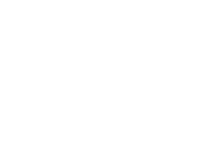 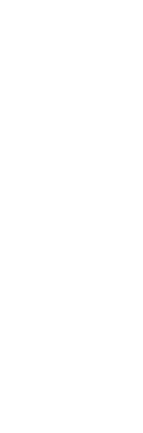 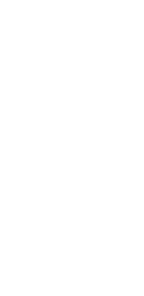 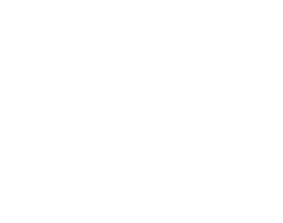 